КОНКУРСНОЕ ЗАДАНИЕДЛЯ СЕТЕВОГО ЧЕМПИОНАТА ЧЕМПИОНАТНОГО ЦИКЛА 2021–2022 ГГ.КОМПЕТЕНЦИИ«ЭСТЕТИЧЕСКАЯ КОСМЕТОЛОГИЯ»для возрастной категории «Юниоры»14-16 летКонкурсное задание включает в себя следующие разделы: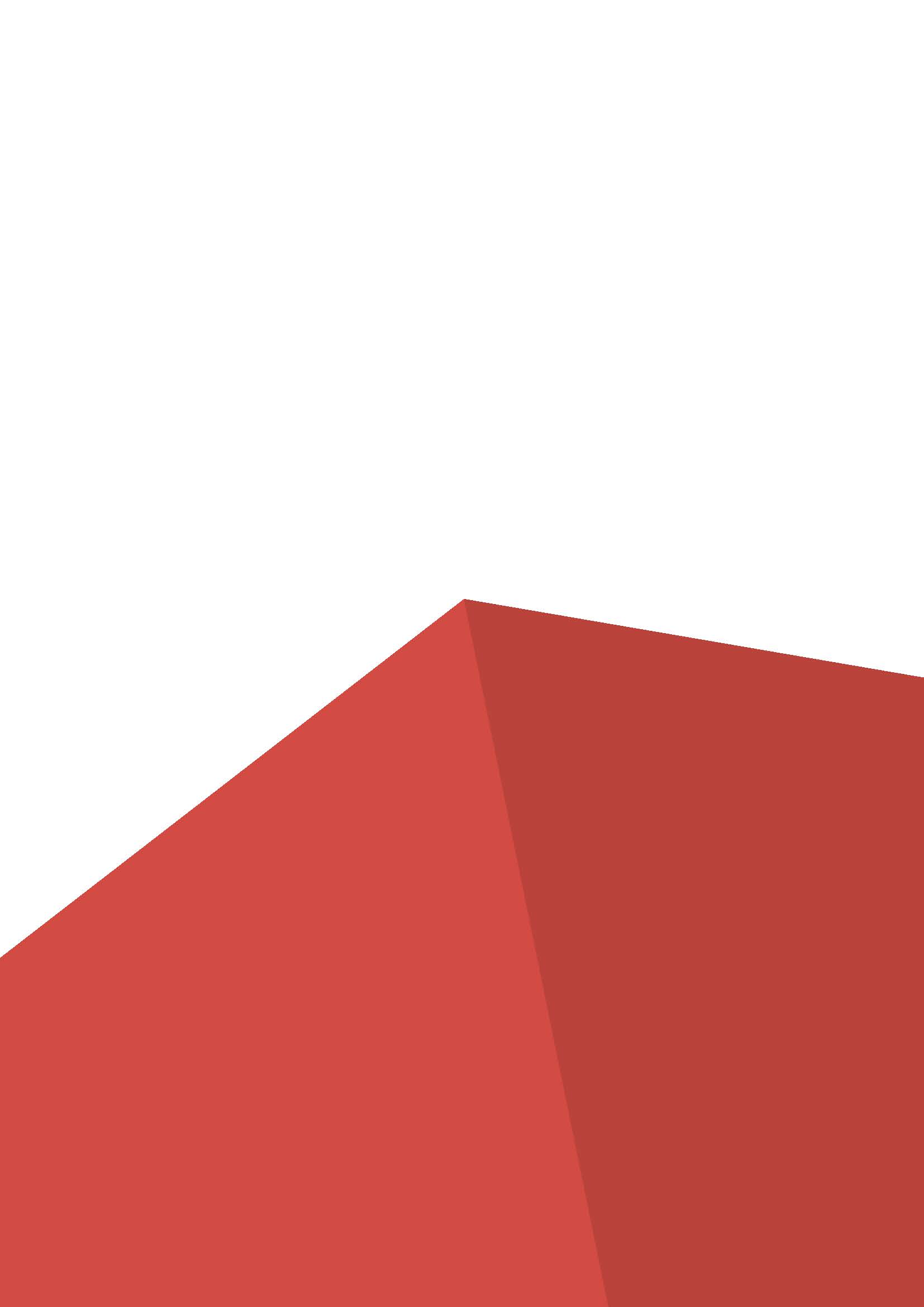 Форма участия в конкурсе: Индивидуальный конкурсОбщее время на выполнение задания: 2 ч.Задание для конкурса Содержанием конкурсного задания являются практические работы по оказанию услуг: уход за кожей рук, стоп и ногтей, уход за кожей лица и тела, временное удаление волос, макияж. Участники соревнований получают задание по оказанию перечисленных услуг, инструкции по эксплуатации оборудования, проведении коммуникаций, инструкция по Технике безопасности и охране труда.Конкурсное задание имеет несколько блоков, которые состоят из разныхчастей. Эти блоки дают понимание как выглядит комплексная процедура для заказчика-потребителя услуги.Конкурс включает в себя практические задания по поверхностному и глубокому очищению кожи лица и тела, по выполнению активного ухода (нанесение и снятие масок, обертываний) использования аппаратов и инструментов различного назначения и принципов работы с различными участками тела.Окончательные аспекты критериев оценки уточняются членами жюри. Оценка производится как в отношении работы частей модуля, так и в отношении процесса выполнения работ. Если участник конкурса не выполняет требования техники безопасности, подвергает опасности себя или других конкурсантов, такой участник может быть отстранен от конкурса.Время и детали конкурсного задания в зависимости от конкурсных условий могут быть изменены членами жюри. Конкурсное задание должно выполняться последовательно и иметь связки из частей модулей. Оценка также происходит от связки ксвязке.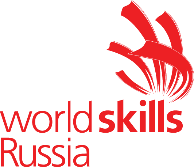 Части модулей задания и необходимое времяОчередность выполнения модулей участниками определяется жеребьевкой в день С -2, обсуждением экспертного сообщества. Части модуля и время на выполнение сведены в таблице 1.Таблица 1.А1Классический маникюр с покрытием ногтей лаком.Конкурсанту предоставляется оборудование, инструмент, расходные материалы и инструкции по эксплуатации оборудования, комплект разрешительной документации, СИЗ. Конкурсант выполняет действия на кушетке / на маникюрном столике (для выполнения части модуля, можно использовать лаборатории колледжа, зависит от локации РЧ). работа выполняется на модели.Цель задания: Проверка навыков конкурсанта коммуникации, использованияоборудования, инструментов, расходных материалов для оказания услуги «классический маникюр с покрытием лаком», методов оказания услуги, знания и умение применять безопасных и рациональных, здоровье сберегающих технологий. методов выполнения работ.Материальные ресурсы: рабочее место, оборудование, инструмент (в тулбоксе), СИЗ расходные материалы (согласно инфраструктурного листа).Выполнение модуля:Выполнить предварительные и заключительные работы;Провести знакомство и краткий опрос модели.Подготовить средстваиинструментыдляманикюра.Подготовить клиента к процедуре.Определить и подобрать форму ногтей для модели.Провести опиливание ногтей.Нанести средство для кутикулы и обработать её.Обезжирить ногтевые пластины.Нанести покрытие:красныйлак;Нарукинанести питательныйкрем.Подготовить модель для демонстрации работы.D1Макияж«нюд»с эффектом сияющей кожи.Конкурсанту предоставляется оборудование, расходные материалы (согласно ИЛ) и инструкции по эксплуатации оборудования, комплект разрешительной документации, СИЗ.Цель задания: Проверка навыков конкурсанта в коммуникации, использовании инструментов, оборудования, расходных материалов, аксессуаров для оказания услуги «Макияж «нюд» с эффектом сияющей кожи», методов оказания услуги, знания и умение применять безопасных, рациональных методов выполнения работ.Материальные ресурсы: рабочее место, оборудование, инструмент, расходные материалы СИЗ (согласно инфраструктурного листа).Выполнение модуля:Выполнить подготовительные и заключительные работы.Провести знакомствосгостемикраткийопрос.Подготовить кожу к макияжу.Скорректировать видимые дефекты кожи.Выполнить макияж«нюд»сэффектомсияющейкожи.Демонстрировать порядок на рабочем пространстве, на всем протяжении все процедуры.Подготовить модель для демонстрации работы.Аспекты оценивания могут быть изменены (может быть изменено количествоаспектовоценкииих«вес»)путемобсужденияэкспертаминадискуссионномфоруме,атакженасовещанииэкспертоввденьС-2.Аспектыоцениванияутверждаютсябольшинствомголосовэкспертов.Данныеизменениявключаютсяв30%измененийконкурсногозаданияисогласовываютсясменеджеромкомпетенции.Критерии оценки.В данном разделе определены критерии оценки и количество начисляемых баллов таблица 2. Общее количество баллов задания по всем критериям оценки составляет 51.Таблица 2.Приложения к заданию.Приложение №1ФИО/№ конкурсанта___________________________________________________________________Имя клиента___________________________________________             Возраст клиента_________Дата ________________________________КОНСУЛЬТАЦИОННАЯ КАРТА    СПА(заполняется со слов клиента)Преобладающее настроение (нужное подчеркнуть или отметить +):ПозитивноеТревожность и депрессияРезкие смены настроенияПреобладающее состояние (нужное подчеркнуть или отметить +):Усталость, апатияВозбужденное, агрессивноеРовное, спокойноеХороший ли у вас сон (нужное подчеркнуть или отметить +):Сплю плохо, тревожно; бессонницаСплю нормально, но утром чувствую разбитость, не высыпаюсьСплю хорошо; утром чувствую бодрость и прилив силНасколько вы подвержены стрессу (по 10 бальной шкале укажите значение, соответствующее вам):____________Насколько смена погоды отражается на вашем самочувствии(нужное подчеркнуть или отметить  +):влияет Практически не влияет Какой аромат вы предпочитаете? (нужное подчеркнуть или отметить +):РозаЛавандаБергамотСостояние кожи на теле (нужное подчеркнуть или отметить +):Сухая, стянутая; имеется шелушениеДряблая, бледная Нормальная, упругая Чувствительная, бывает зуд и раздражениеСостояние сосудов:Повышенная чувствительность (кожа быстро краснеет или появляются синяки)Телеангиэктазия (сосудистые звездочки)К вечеру усталость ног (тяжелые ноги)Есть варикозное расширение венНе беспокоятРЕКОМЕНДАЦИИ КОНКУРСАНТАВыбранные эфирные масла__________________________________________________________________________
Выбранные темп, ритм и скорость массажа _____________________________________________________________________________Основная цель СПА-ухода ____________________________________________________________________________ПАМЯТКАЛаванда:Укрепляет стенки сосудов, улучшает работу сердца;Улучшает качество сна, лечит неврозы и депрессию;Снимает стресс, расслабляет;Ускоряет заживление ран и ожогов;Снимает боль;Нормализует потоотделение, обладает бактерицидным эффектом.Бергамот:Улучшает сон, устраняет бессонницу;Повышает эмоциональный фон; бодритПовышает работоспособность;Снимает избыточное напряжениеСнижению количества вырабатываемого сала и уровня пота;Снижает чувствительность кожи;Омолаживает кожу.Роза:ГармонизируетСнимает депрессиюПовышает работоспособность, концентрацию вниманияПри усталости тонизирует и придает силы;При перевозбуждении успокаивает.Улучшает сон;Снижает тревожность;Устраняет раздражения, воспаления, шелушения;Регулирует функции сальных желез;Омолаживает, освежает оттенок кожи;Укрепляет хрупкие капилляры, устраняет проявления купероза;Повышает упругость, эластичность;  ЧастимодуляВремяна выполнение задания, часСоревновательный день (С1; С2; С3),времявыполнениезаданияКол-вомоделейА 1 Европейский маникюр с покрытием ногтей лаком.1час.C1D 1Макияж «нюд» с эффектом сияющей кожи1 час.C1                        Критерий                        КритерийБаллыБаллыБаллыМнение судей  JОбъективная  OВсегоAУход за руками, ногами и ногтями61420DМакияж314Всего91524